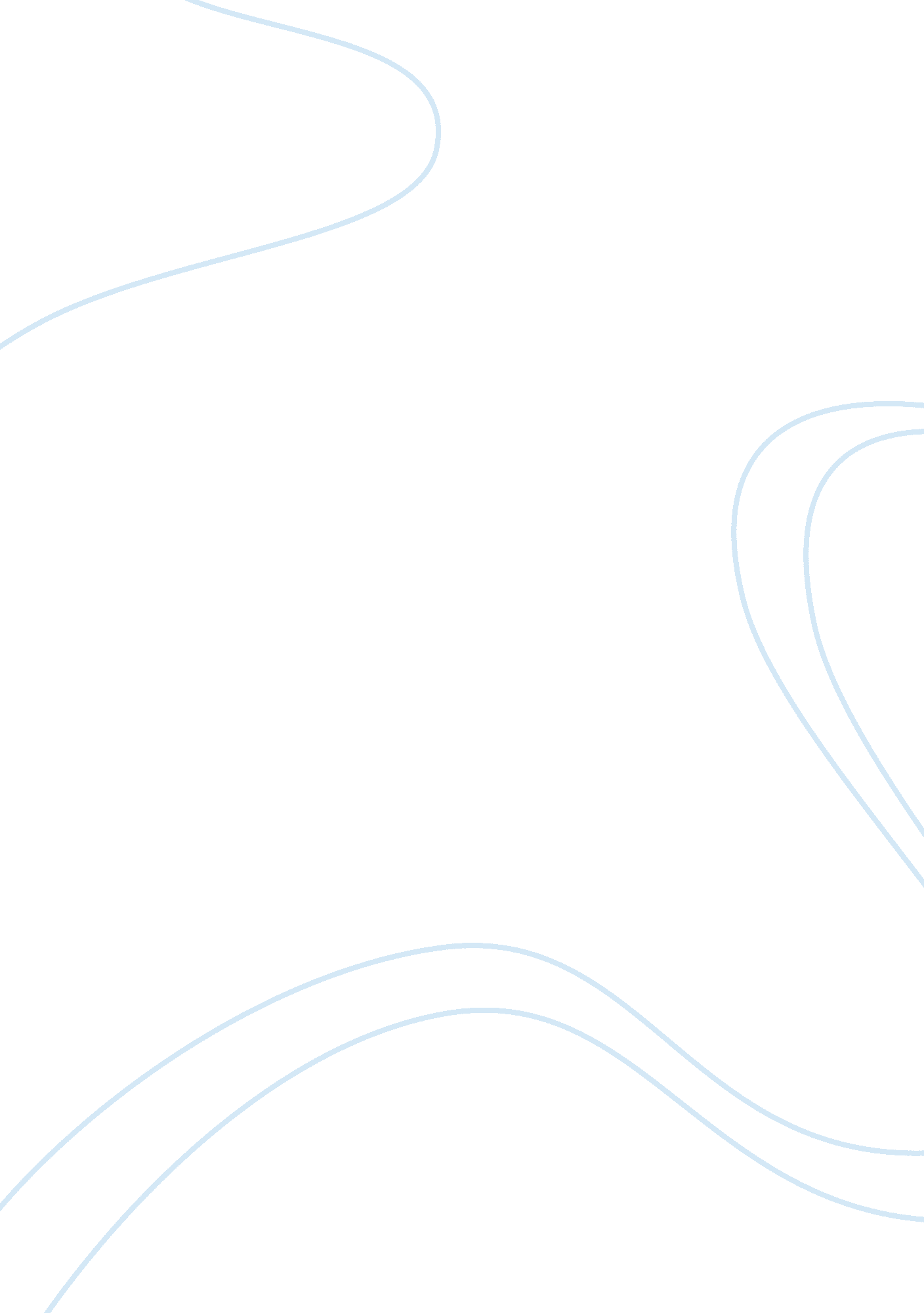 Music: imagination and techniqueArt & Culture, Music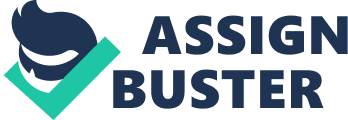 Music: Imagination & Technique John Cage speaks of the silence, which appears in written music. In his work on “ Silence”, he gives a reflection on his experience with sounds at Harvard University and says that music cannot fade away. “ The Poetics of Environmental Sound” by Pauline Oliveros, encompasses quotations and listening exercises from approximately 150 dissimilar responses to the exercise. The arrangement of the quotations is in such a manner that show that emotional and sound qualities influence a collaborative musical composition. Oliveros’s Sonic Images asks a series of questions on the varied viewpoints that one can have when actively listening to anything. She attempts to evoke a response on an individual’s participation during a musical session. Oliveros talks of her interactive music in “ the roots of the moment.” She asserts that an interactive music allows participants to contribute to the creation of the work and not to limit themselves to the interpretation of the pitches and rhythms. 
In “ sometimes behave so strangely,” the radio lab engages Diana Deutsch in an interview about sounds and music. She is a psychologist with a number of research work on human recollections and perception of sounds. During the interview, there is asking of pertinent questions about what music is. In addition, a question relating to how music moves people is also asked. Extracting a song even from a monotonous drone is one thing that does not present challenge to Deutsch. She illustrates that language problems can bring troubles to individuals, and they cannot stay in tune when others sing. Deutsch talks of varied tone languages including Vietnamese and Mandarin, which depend on the pitch to deliver the meaning of a word. 